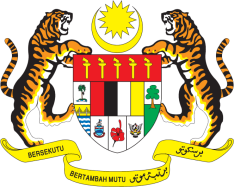 STATEMENT BY MALAYSIAREVIEW OF ANDORRA36TH SESSION OF THE UPR WORKING GROUP 2-13 NOVEMBER 2020Madam President,Malaysia thanks Andorra for the presentation of its national report to the 36th Session of the UPR Working Group. Malaysia takes note of progress made by Andorra since its Second UPR. Andorra’s efforts to establish and strengthen institutional and policy frameworks such as the National Social Welfare Commission, National Commission for the prevention of gender-based and domestic violence, support mechanism for youth currently or formerly under guardianship and family visitation service, are steps in the right direction to further promote and protect human rights in the country. Andorra’s strategic plan for the implementation of the Sustainable Development Goals further testifies its commitment to achieve global goals.Malaysia is pleased with Andorra’s efforts to provide sexual and reproductive health services through a national programme. We hope that the effective implementation of this programme will benefit all women. Malaysia welcomes Andorra’s inclusive policy on housing which also benefits women who are victims of gender-based violence, older persons and young people. Malaysia further welcomes wide range of services to support the livelihood, health and social welfare of persons with disabilities. As part of Malaysia’s constructive engagement within the UPR framework, we would like to provide two recommendations. Firstly, we recommend that Andorra strengthens the implementation of the 2017 Act on Measures to Combat Trafficking in Persons and Protect Victims and secondly, it implements targeted programmes that include early identification and referral of victims of trafficking, as well as expeditious, effective and impartial investigations into all cases of trafficking in persons, and provides redress for victims.Malaysia wishes Andorra a successful review. I thank you Madam President.GENEVA
5 November 2020